 Кинельское управление министерства образования и науки Самарской областиГБУ ДПО «Кинельский ресурсный центр»ГБОУ СОШ № 4 п.г.т. Алексеевка г.о. Кинель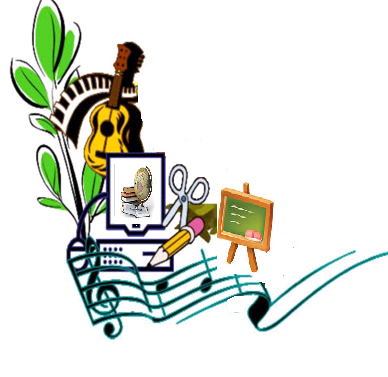 ПЕДАГОГИЧЕСКИЙ КЛУБ«ОТКРЫТИЕ ГОДА»2023 г.ПРОГРАММА Педагогического клуба «Открытие года»на базе   ГБОУ СОШ № 4 П.Г.Т.  АЛЕКСЕЕВКА  г.о. КинельДата проведения: 28.02.2023.Место проведения:  г. Кинель, ул. Гагарина, 8ВремяКабинетСодержаниеФормаВыступающий13.30-14.00Регистрация участников семинара14.00-14.10Актовый залПриветственное словоСоболева Татьяна Николаевна, директор ГБОУ СОШ № 4 п.г.т. Алексеевка  г.о. КинельЛарина Л.Т., методист высшей категории ГБУ ДПО «Кинельский ресурсный центр»14.10-14.50Кабинет №10Планеты Солнечной системы. Естественные спутники планетОткрытый урокШашкова Татьяна Владимировна, учитель начальных классов ГБОУ СОШ №4 п.г.т. Алексеевка г.о. КинельПобедитель окружного этапа конкурса «Учитель года Самарской области -2023»14.10-14.50Кабинет №14Не с прилагательнымиОткрытый урокНиколаева Наталья Сергеевна, учитель русского языка и литературы ГБОУ СОШ с. Чубовка м.р. КинельскийПризер окружного этапа конкурса «Учитель года Самарской области -2023»14.50 – 15.20Кабинет №8Применение на уроках математики образовательной технологии проблемного обученияИз опыта работыГречина Елизавета Сергеевна, учитель математики ГБОУ СОШ п. Комсомольский м.р. Кинельский. Победитель окружного этапа конкурса «Молодые-молодым»14.50 – 15.20Кабинет №5 Системно-деятельностный подход в обучении географии при изучении темы «Уникальная планета Земля». 5 классМастер-классЕрёмина Юлия Евгеньевна, учитель географии ГБОУ СОШ п. Кинельский м.р. Кинельский.Призер Фестиваля методических идей молодых педагогов в Самарской области - 202215.20 – 15. 50Кабинет №8Влияние чтения на качество обучения в начальных классахМастер-классШвецова Ирина Георгиевна, учитель начальных классов ГБОУ СОШ №4 п.г.т. Алексеевка Победитель окружного этапа конкурса «Учитель года Самарской области -2016»Победитель конкурса на получение денежного поощрения лучшими учителями Самарской области в 2018 году 16.00 – 16.30Кабинет № 30Программа внеурочной деятельности «Я — гражданин России» учителя начальных классов ГБОУ СОШ №8 п.г.т. Алексеевка г.о. Кинель И.Е. Пильтяевой. Сборник «Я — гражданин России» учителя начальных классов ГБОУ СОШ №8 п.г.т. Алексеевка г.о. Кинель И.Е. ПильтяевойМастер-классПильтяева Ирина Евгеньевна, учитель начальных классов ГБОУ СОШ №8 п.г.т. Алексеевка г.о. КинельПобедитель конкурса на получение денежного поощрения лучшими учителями Самарской области в 2022 году 16.00 – 16.30Музей (1 этаж) Социально-значимая и общественная деятельность обучающихсяИз опыта работыХасанмурадова Зульфия Джабаровна, учитель начальных классов, заместитель директора по воспитательной работе ГБОУ СОШ № 4 п.г.т. Алексеевка г.о. Кинель,Победитель областного конкурса на соискание премий Губернатора Самарской области педагогическим работникам образовательных учреждений Самарской области, наиболее успешно реализующим долгосрочные  воспитательные проекты особой педагогической и общественной значимости в 2022 году. 16.30-17.00Актовый залПостроение реализации индивидуального образовательного маршрута интеллектуально одаренных детей в области искусстваИз опыта работыМинина Валентина Владимировна, учитель искусства ГБОУ СОШ №2 п.г.т. Усть-Кинельский г.о. КинельПобедитель конкурса на получение денежного поощрения лучшими учителями Самарской области в 2022 году 17.00-17.30 Подведение итогов Ларина Лилия Тагировна, методист высшей категории ГБУ ДПО ЦПК «Кинельский ресурсный центр»